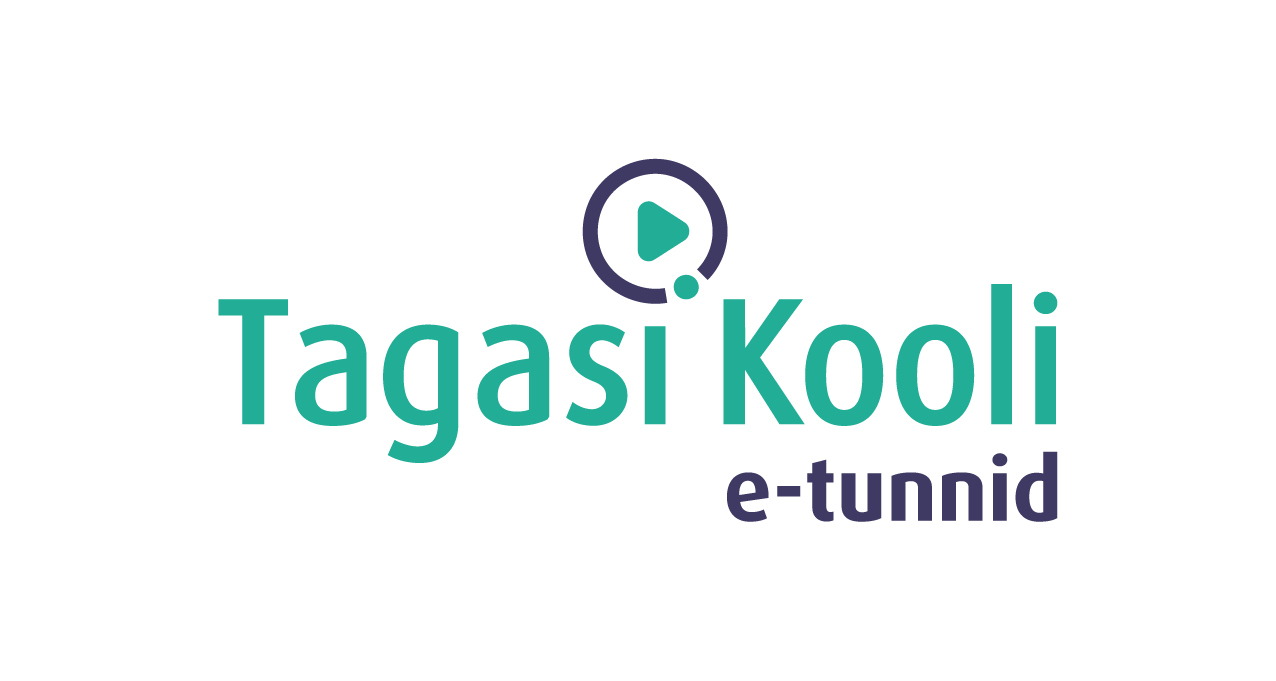 Tööleht “Kes on riigikaitsja?”Tänases e-tunnis kuuled Eesti riigi kaitsmisest. Miks Eesti vajab kaitsmist? Kes kaitsevad meie kodumaad ehk kes on riigikaitsjad? Kes on meie liitlased ja kuidas nad panustavad? Kuidas sina saad juba täna riigikaitsesse panustada?  – neile ja paljudele teistele küsimustele aitab leida vastused Eesti Kaitseväe juhataja asetäitja kindralmajor Veiko-Vello Palm.

Kasuta töölehte nii: 
enne otseülekannet otsi sõnu sõnarägastikustotseülekande ajal küsi küsimusi  peale otseülekannet joonista või uuri riigikaitse võimalusiENNE OTSEÜLEKANDE VAATAMIST OTSI SÕNARÄGASTIKUST SÕNADOtsi sõnarägastikust riigikaitsega seotud sõnad ning lisa nad hiljem õige selgituse juurde.
Sõnad: Kaitseliit, noorkotkas, kodutütar, Eesti kaitsevägi, liitlased.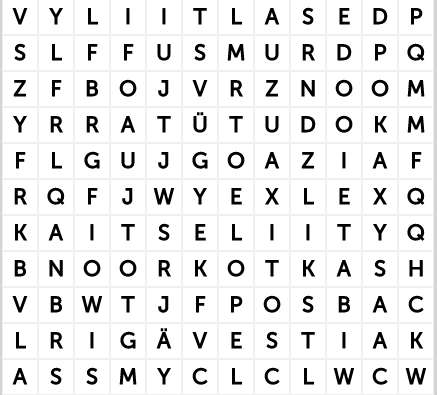 OTSEÜLEKANDE AJAL KÜSI KÜSIMUSISelleks, et saada vastuseid enda jaoks olulistele küsimustele saad YouTube’i otseülekande ajal külalisõpetajalt küsimusi küsida. Selleks lisa vestlusesse või palu õpetajal oma küsimus vestlusesse lisada nii: Kaari 12. klass, Kurtna Kool. Kuidas saada presidendiks?Ole küsimust sõnastades viisakas ja täpne. Sinu küsimusi näevad kõik, kes samal ajal otseülekannet  vaatavad. Mida varem jõuad küsimused saata, seda suurema tõenäosusega jõuame vastata. OTSEÜLEKANDE JÄREL JOONISTA PILT VÕI LOO LÜHINÄIDEND1.–3. klassKaitstud ja hoitud Eesti jaoks on kõige olulisem see, et inimesed tahavad ja soovivad Eesti riiki kaitsta. Selleks on vaja inimesi, kes meie riiki armastaksid ja seda hoiaksid. Mõtle, mida sina Eesti riigi juures enim armastad, väärtustad ja hindad? Mis teeb sind siin õnnelikuks? Joonista allolevasse kasti pilt “Miks mina armastan Eestit?”.4.–6. klassJuba noored lapsed saavad liituda vabatahtlikult Noored Kotkad või Kodutütarde organisatsiooniga, andes nii oma panuse Eesti riigikaitsesse. Tehke klassis kaks gruppi (poisid ja tüdrukud, või lihtsalt pooleks) ning etendage oma grupiga teile määratud organisatsiooni põhimõtteid (Lisa 1 ja 2) väikese lühinäidendiga. Teil on aega 10 minutit etenduse välja mõtlemiseks ja umbes 2–4 minutit selle esitamiseks ülejäänud klassile. 
Pealtvaatajatel on ülesanne teiste etenduse ajal mõelda, milliseid väärtuseid ja põhimõtteid nad välja toovad ja kas leiate sarnasusi teile määratud organisatsiooni põhimõtetega?Lisa 1. NOORED KOTKAD3.1. noorkotkas armastab oma kodu ja on ustav isamaale,3.2. noorkotkas on abivalmis,3.3. noorkotkast võib usaldada,3.4. noorkotkas on iga noorkotka sõber ja nõrgema kaitsja,3.5. noorkotkas on korralik, viisakas ja õilis,3.6. noorkotkas on looduse sõber ning kaitsja,3.7. noorkotkas kuulab oma vanemate ja juhtide sõna,3.8. noorkotkas on tasakaalukas ja leiab igale olukorrale sobiva lahenduse,3.9. noorkotkas on julge oma mõttes, sõnas ja teos,3.10. noorkotkas on töökas, kokkuhoidlik ja visa ega tee midagi poolikult.Lisa 2. KODUTÜTRED1.3.1 kodutütar on puhas sõnas, mõttes, teos;
1.3.2 kodutütar armastab oma kodu ja on ustav isamaale;
1.3.3 kodutütar õpib hoolega ja püüab edu poole;
1.3.4 kodutütar austab vanemaid inimesi ja on nõrgemate kaitsja;
1.3.5 kodutütar ei kaeba ega hädalda;
1.3.6 kodutütar viib alustatud tööd alati lõpule;
1.3.7 kodutütar on usaldusväärne;
1.3.8 kodutütar on aus, karske, südamlik ja elurõõmus;
1.3.9 kodutütar on looduse sõber ja kaitsja;
1.3.10 kodutütar püüab teha head oma kaasinimestele.tütarlaste isamaalise vabatahtliku Kaitseliidu noorteorganisatsiooni liigeüle-eestilise vabatahtliku (skautliku iseloomuga) poiste noorteorganisatsiooni liigevabatahtlik sõjaväeliste harjutustega tegelev organisatsioonVabariigi Valitsuse alluvuses olev sõjaväeliselt korraldatud asutuskellegi pooldaja, toetaja